INDICAÇÃO Nº                         Assunto: Solicita a execução de limpeza e manutenção das praças do Bairro Jardim Harmonia. Conforme esclarece.                                     Senhor Presidente:                       CONSIDERANDO que moradores pediram a este vereador melhorias na limpeza e conservação das praças do Bairro, para assim poder usufruir de um local mais limpo e agradável para todos os munícipes                                  INDICO, ao Senhor Prefeito Municipal, nos termos do Regimento Interno desta Casa de Leis, se digne determinar ao setor competente da administração as providências necessárias para execução de limpeza e manutenção das praças do Bairro Jardim Harmonia.                        SALA DAS SESSÕES, 30 de agosto de 2017.                                               FERNANDO SOARES                                                       Vereador PR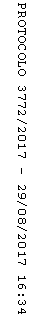 